INDICAÇÃO Nº 7869/2017Indica ao Poder Executivo Municipal e ao setor competente operação ‘tapa-buracos” na Rua Francisco Fornazari nº 52, no bairro Residencial FurlanExcelentíssimo Senhor Prefeito Municipal, Nos termos do Art. 108 do Regimento Interno desta Casa de Leis, dirijo-me a Vossa Excelência para sugerir que, por intermédio do Setor competente, seja executada operação “tapa-buracos” Rua Francisco Fornazari nº 52, no bairro Residencial Furlan, neste município. Justificativa:Conforme pedido de moradores, este vereador foi procurado relatando o estado de degradação da malha asfáltica das referidas vias públicas, fato este que prejudica as condições de tráfego e potencializa a ocorrência de acidentes, bem como o surgimento de avarias nos veículos automotores que por esta via diariamente trafegam. Plenário “Dr. Tancredo Neves”, em 11 de outubro de 2.017.Cláudio Peressim-vereador-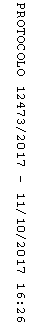 